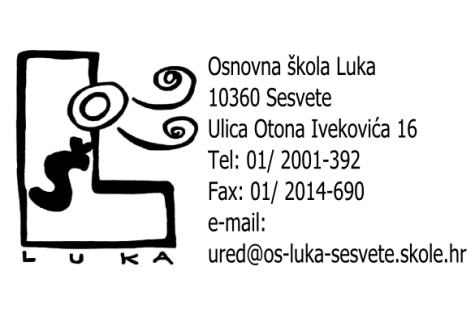 KLASA:600-01/22-01/05Urbroj:251-459-22-02Sesvete, 4.10 2022.Z A P I S N I K	 s  13. sjednice Školskog odbora  Osnovne škole Luka, Otona Ivekovića 16, održane 4.10.2022. u 18,00 sati u uredu ravnateljice škole.Sjednici nazočili: Gordana Matolek Veselić, Zlatka Zubak, Mirjana Rišavi, Ante Boras, Lidija Đukić, Ines Poljak Aritonović,  Ana-Melita Pokupec i  ravnateljica Nikolina Ćurković. Za zapisničara Školskog odbora  izabrana je tajnica škole Zdenka Džihić.Predložen je i usvojen sljedeći:	DNEVNI RED: 1.  Usvajanje zapisnika sa 12. sjednice Školskoga odbora2.  Donošenje Godišnjeg plana i programa za školsku godinu 2022./2023.3. Donošenje Školskog kurikuluma za školsku godinu 2022/2023. 4. Donošenje Školskog preventivnog programa za školsku godinu 2022/2023.5. Davanje prethodne suglasnosti na Ugovore o radu6. Pitanja i prijedloziAd 1.)Članovi Školskog odbora usvajaju zapisnik s 12. sjednice Školskog odbora održene 20.9.2022.Ad 2.) Ravnateljica škole je upoznala Školski odbor s Godišnjim planom i programom  za školsku godinu 2022./2023.	Školski odbor donosi Godišnji plan i program za školsku godinu 2022./2023.Ad  3.)Ravnateljica škole je upoznala Školski odbor s Školskim kurikulum  za školsku godinu 2022./2023.	Školski odbor donosi Školski kurikulum za školsku godinu 2022./2023.Ad 4.)		Gospođa Mirjana Rišavi je upoznala Školski odbor sa Školskim preventivnim programom za 2022./2023.	Školski odbor donosi Školski preventivni program za školsku godinu 2022./2023.Ad 5.)		Ravnateljica škole je upoznala Školski odbor s natječajem za radno mjesto stručnog suradnika - psihologa.Povjerenstvo je izvršilo procjenu kandidata i predložilo je Doru Turčinović za radno mjesto stručnog suradnika - psihologa	Školski odbor daje prethodnu suglasnost na ugovor o radu Dori Turčinović za radno mjesto stručnog suradnika – psihologa.Ad 6.)	Pitanja i prijedloga nije bilo.Sjednica je završila u 19,00 sati.Zapisničar					                   Predsjednica Školskog odbora                  /Zdenka Džihić /					                    / Mirjana Rišavi  /